  MADONAS NOVADA PAŠVALDĪBA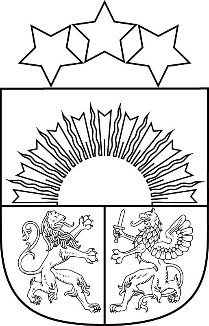 Reģ. Nr. 90000054572Saieta laukums 1, Madona, Madonas novads, LV-4801 t. 64860090, e-pasts: pasts@madona.lv ___________________________________________________________________________MADONAS NOVADA PAŠVALDĪBAS DOMESLĒMUMSMadonā2022. gada 24. maijā				            				Nr.268   					                                                  	 (protokols Nr. 12, 6. p.)Par zemes ierīcības projekta apstiprināšanu un nekustamā īpašuma lietošanas mērķu noteikšanu jaunveidotajām zemes vienībām nekustamajā īpašumā “Melnloki”, Bērzaunes pagastā, Madonas novadāMadonas novada pašvaldībā saņemts SIA “AMETRS” 2022. gada 26. aprīļa iesniegums Nr. 1-2/329 (reģistrēts Madonas novada pašvaldībā 2022. gada 27. aprīlī ar reģ. Nr. 2.1.3.1/22/1716) ar lūgumu apstiprināt zemes ierīcībā sertificētās personas Rūtas Stiprās (sertifikāts Nr. AA0144 derīgs līdz 03.02.2023.) izstrādātos grozījumus zemes ierīcības projekta nekustamā īpašuma “Melnloki” Bērzaunes pagastā, Madonas novadā (kadastra numurs 70460090179), zemes vienības ar kadastra apzīmējumu 70460020021 sadalīšanai divās daļās, izpildot Madonas novada pašvaldības izsniegtos nosacījumus. Pamatojoties uz Zemes ierīcības likumu, 2016. gada 2.augusta Ministru kabineta noteikumu Nr.505 “Zemes ierīcības projekta izstrādes noteikumi” 26. un 28.punktu, “Nekustamā īpašuma valsts kadastra likuma” 9.panta pirmās daļas 1.punktu, 2006. gada 20. jūnija Ministru kabineta noteikumu Nr.496 “Nekustamā īpašuma lietošanas mērķu klasifikācijas un nekustamā īpašuma lietošanas mērķu noteikšanas un maiņas kārtība” pirmās daļas 2. punktu, ņemot vērā 24.05.2022. Finanšu un attīstības komitejas atzinumu, atklāti balsojot: PAR – 16 (Agris Lungevičs, Aigars Šķēls, Aivis Masaļskis, Andris Dombrovskis, Artūrs Čačka, Artūrs Grandāns, Gatis Teilis, Gunārs Ikaunieks, Iveta Peilāne, Kaspars Udrass, Māris Olte, Rūdolfs Preiss, Sandra Maksimova, Valda Kļaviņa, Vita Robalte, Zigfrīds Gora), PRET – NAV, ATTURAS –  NAV, Madonas novada pašvaldības dome NOLEMJ:Apstiprināt SIA “AMETRS” 2022. gada 27. aprīlī Madonas novada pašvaldībā reģistrētos grozījumus zemes ierīcības projektam, nekustamā īpašuma “Melnloki” Bērzaunes pagastā, Madonas novadā (kadastra numurs 70460090179), zemes vienības, ar kadastra apzīmējumu 70460020021, sadalīšanai ar kopējo platību 22,5 ha. Zemes vienības sadalījuma robežas noteikt saskaņā ar zemes ierīcības projekta grafisko daļu (1.pielikums), kas ir šī lēmuma neatņemama sastāvdaļa.Jaunveidotajai zemes vienībai ar kadastra apzīmējumu 70460020173 saglabāt nosaukumu “Melnloki”, Bērzaunes pagastā, Madonas novadā, un noteikt nekustamā īpašuma lietošanas mērķi – zeme, uz kuras galvenā saimnieciskā darbība ir mežsaimniecība (NĪLM kods 0201) 9,8 ha platībā un zeme, uz kuras galvenā saimnieciskā darbība ir lauksaimniecība (NĪLM kods 0101) 4,8 ha platībā. Jaunveidotajai zemes vienībai ar kadastra apzīmējumu 70460020174 piešķirt  nosaukumu “Pļavloki”, Bērzaunes pagastā, Madonas novadā, un noteikt nekustamā īpašuma lietošanas mērķi – zeme, uz kuras galvenā saimnieciskā darbība ir lauksaimniecība (NĪLM kods 0101), 7,9 ha platībā.Saskaņā ar Administratīvā procesa likuma 188.panta pirmo daļu, lēmumu var pārsūdzēt viena mēneša laikā no lēmuma spēkā stāšanās dienas Administratīvajā rajona tiesā.Saskaņā ar Administratīvā procesa likuma 70.panta pirmo daļu, lēmums stājas spēkā ar brīdi, kad tas paziņots adresātam. Domes priekšsēdētājs				A.LungevičsDzelzkalēja 28080417